Natural Fiber Dyeing WorkshopBy Sandra King of the Irish Fibre Guilde (all the way from Balliruan, Ireland)Hosted by Grove Hill Farm – Old Fort NCSeptember 25th & 26, 2021  Time: 9 am to 4 pmCost $175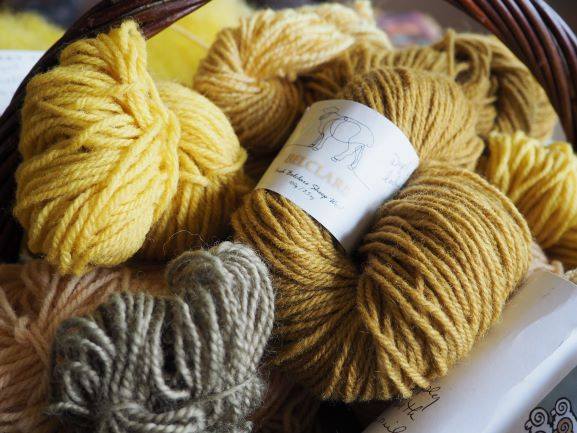 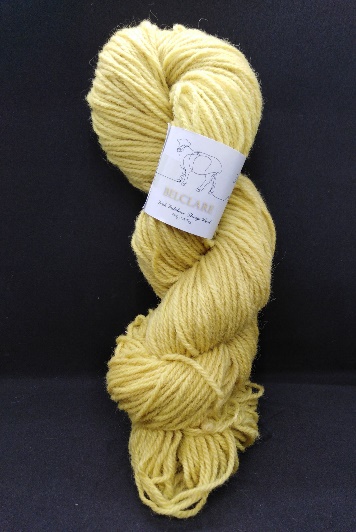 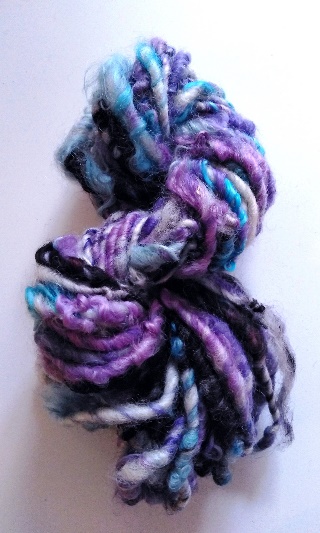 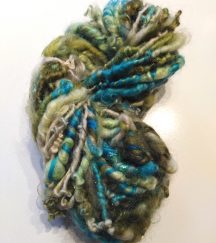 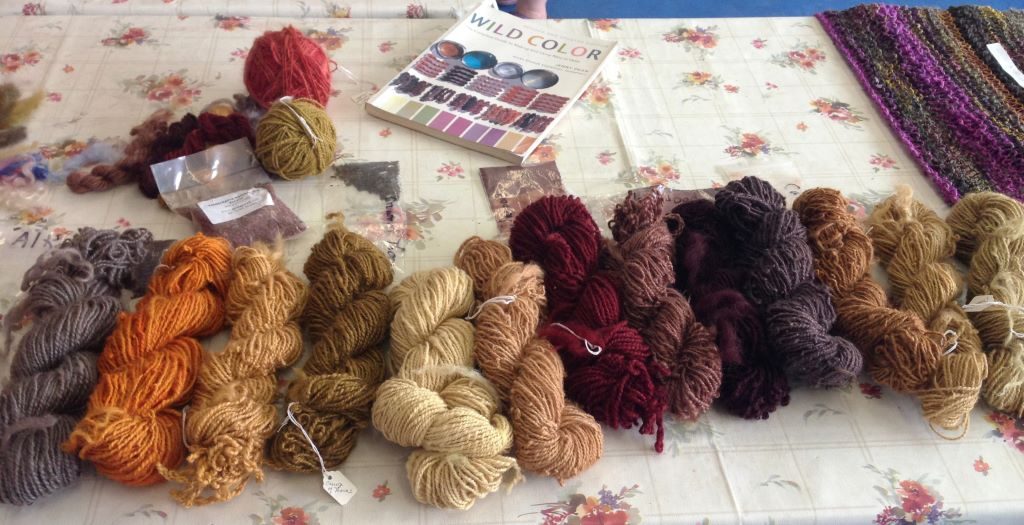 Where: 498 Greenlee Rd Old Fort NC  28762 – 828.925.1598To register email grovehillpottery@gmail.com or sandra.meetthewool@gmail.comVisit Grove Hill Pottery or Irish Fibre Crafters on Facebook Check out Sandra & her workshop on Youtube at https://www.youtube.com/watch?v=HtD666v1lFIhttps://mail.google.com/mail/u/0/?pli=1#search/sandra?projector=1